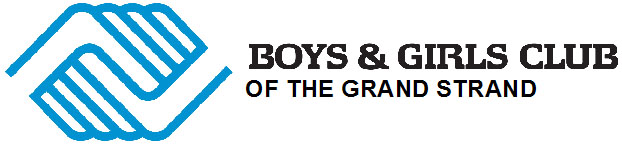 2022 SUMMER DAY CAMPJune 13, 2022-August 5, 2022The CLUB Teen CenterRising 7th-Rising 12th Graders1000 Dunbar StreetMyrtle Beach, SC  29577843-839-3616Parents/Guardians MUST attend the 2022 Summer Camp Orientation on June 3rd.The Club Teen Center Summer Day Camp will be open from 7:30 am-5:30 pm. This is for rising 7th grade through rising 12th grade youth. Lunch and an afternoon snack will be provided. We will be closed Friday July 1, 2022 and Monday July 4, 2022 in observance of July 4th Holiday. SUMMER DAY CAMP SIGN-UP FORMParent/Guardian’s Name: ___________________________ Cell Phone: __________________Address: ______________________________________ City/State/Zip: __________________#1 Teen Full Name: _________________________________ Grade: _________ Age: ______  #2 Teen Full Name: _________________________________ Grade: _________ Age: ______  #3 Teen Full Name: _________________________________ Grade: _________ Age: ______  ⃝ I understand that all policies and procedures as described by my teen’s membership with the Boys & Girls Club of the Grand Strand is applicable to the Summer Day Camp program.Parent/Guardian’s Signature: _____________________________ Date: __________________